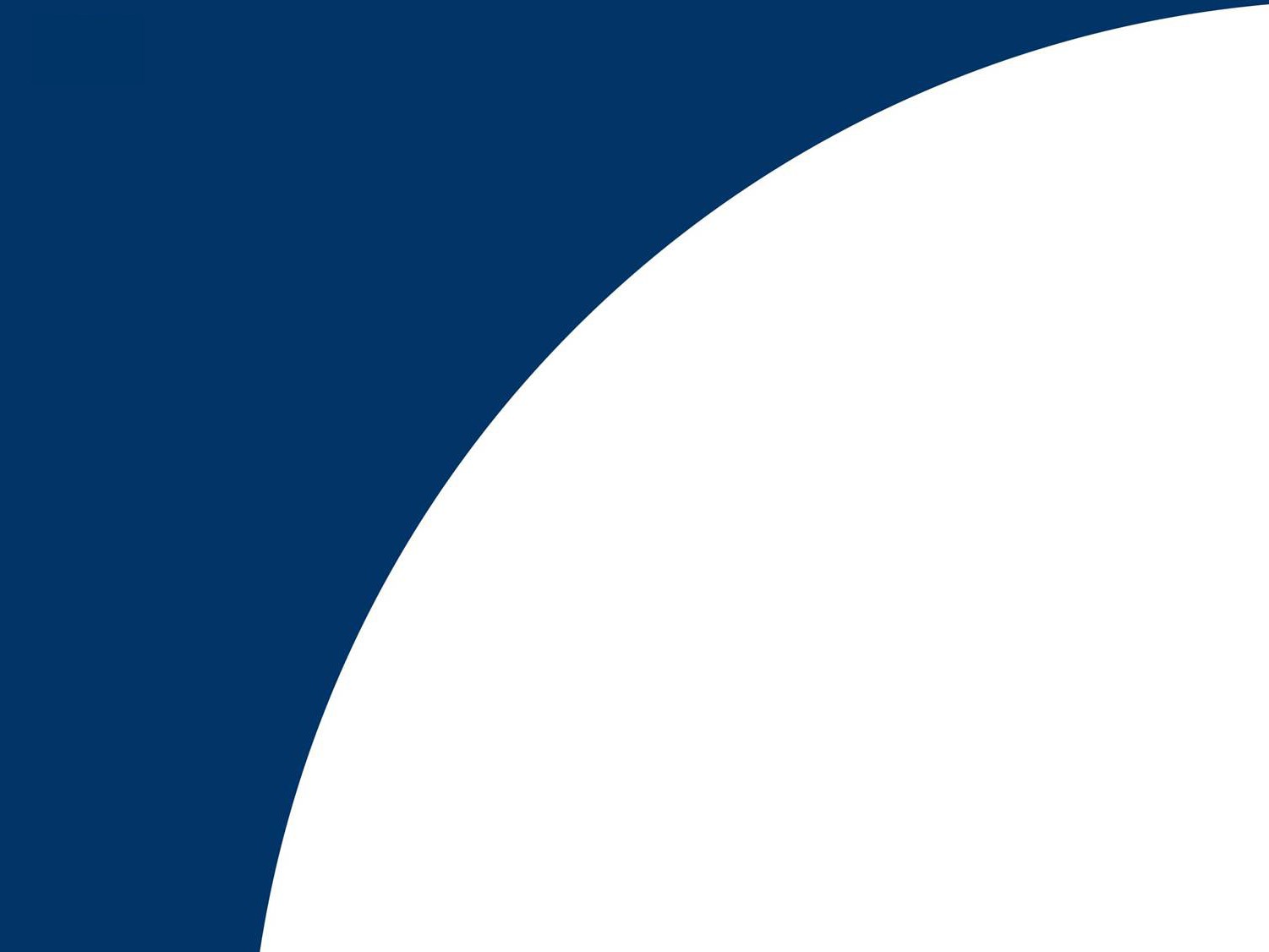 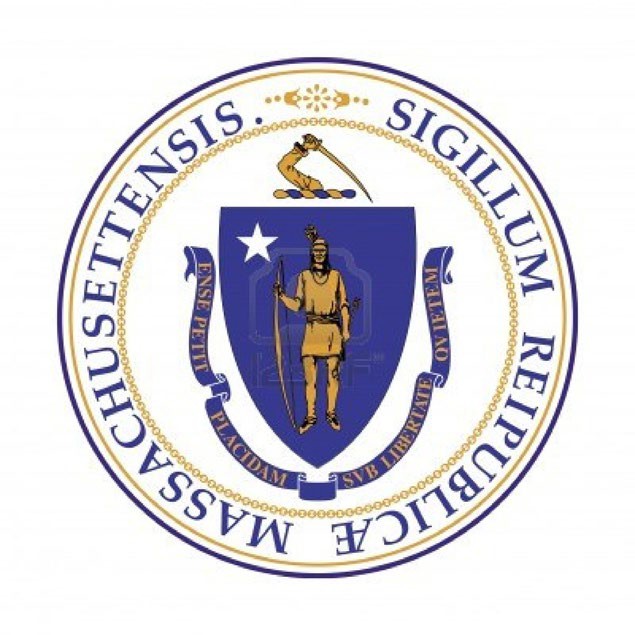 Commonwealth of MassachusettsExecutive Office of Health and Human ServicesEOHHS QUALITY MEASURE ALIGNMENT TASKFORCEMeeting #26March 20, 2019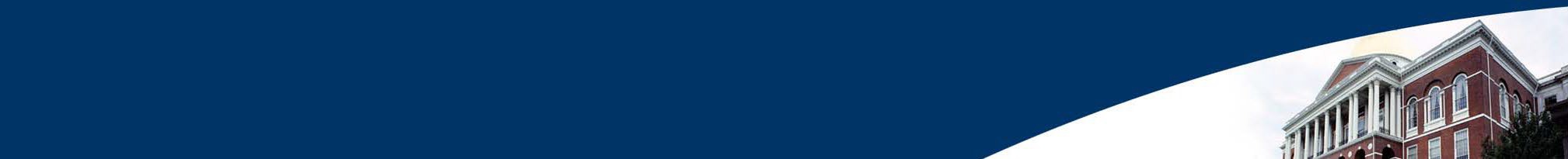 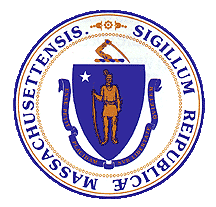 1.	WelcomeThe Impact of Performance Measures on Clinician BurnoutContinued Discussion of Partners’ eCare MeasuresQuality Measure Catalogue FindingsUpdate on Clinical Data Repository Development EffortsImpact of NCQA Proposed HEDIS Updates on the Aligned Measure SetNext StepsNote: Topics 5 through 7 were not discussed during this meeting due to lack of time.2After considering feedback from a health plan regarding a provider’s reluctance to adopt any non-Core measures into a contract, the Taskforce decided not recommend moving Childhood Immunization Status or Immunizations for Adolescents into the Core Set.The Taskforce agreed that Taskforce staff should track what happens during contracting for 2020 and then re- assess Aligned Measure Set composition.Following the meeting Lauren decided to request recommendations on insurer and ACO communication about the intended use of the Core and Menu sets.Please email any recommendations to Justine (jzayhowski@bailit- health.com).3MassHealth will share results of the PBGH landscape review for Depression Remission or Response with the Taskforce once completed.Taskforce members were to consider Partners eCare measures in advance of the March Taskforce meeting using information disseminated during and following the meeting.We’ll revisit this topic during today’s meeting.4WelcomeRecap of 2-27-19 Meeting Decisions & Discussion of Follow-up ItemsContinued Discussion of Partners’ eCare MeasuresQuality Measure Catalogue FindingsUpdate on Clinical Data Repository Development EffortsImpact of NCQA Proposed HEDIS Updates on the Aligned Measure SetNext StepsNote: Topics 5 through 7 were not discussed during this meeting due to lack of time.5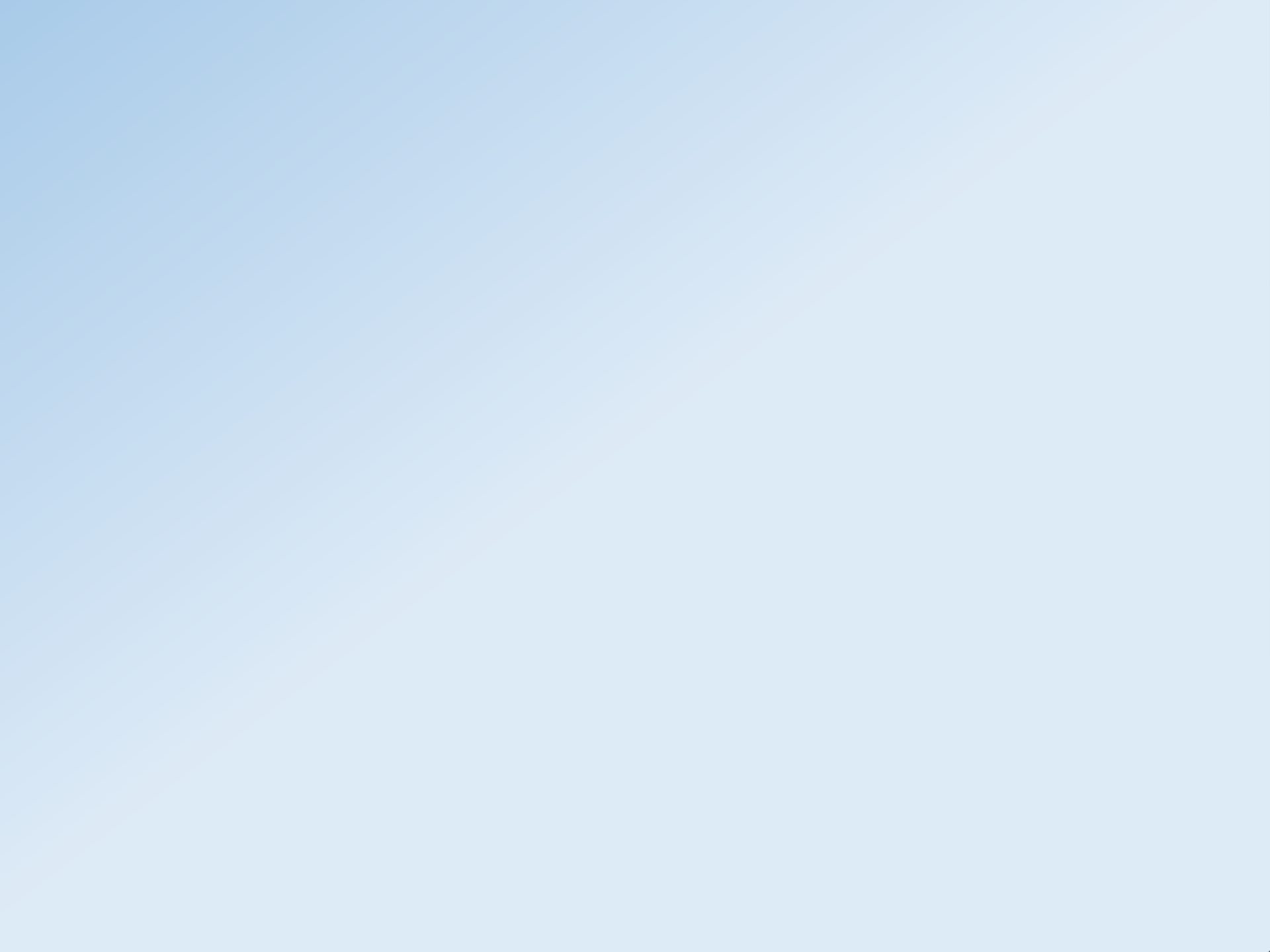 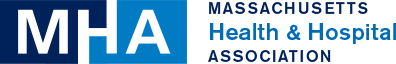 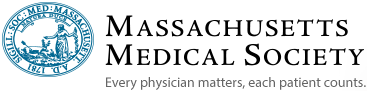 MMS-MHA Joint Task Force on Physician Burnout Presentation toMassachusetts Executive Office of Health And Human ServicesQuality Alignment TaskforceWednesday, March 20, 2019, 2:30 pm50 Milk StreetAlain A. Chaoui, MD, FAAFP MMS Steve Defossez, MD EMHL MHA Jatin Dave, MD	NEQCAIn order to improve Quality…MMS – MHA Joint Task Force on Physician Burnout recommendations:Decrease the number of Quality MeasuresBest way to achieve this is to ALIGN Quality Measures Across ALL PLANS and PAYMENT MODELS7Clinician BurnoutEmotional exhaustionInefficient systems & useless tasks(loss of enthusiasm)DepersonalizationLoss of empathy, inability to express griefInterpersonal disengagementCynicismFeelings of low achievement and decreased effectivenessAs physicians begin to view their work as meaningless, the quality of their work suffers.8Common Drivers of Physician Burnout/MoralInjuryQuality MeasurementPrior AuthorizationE H R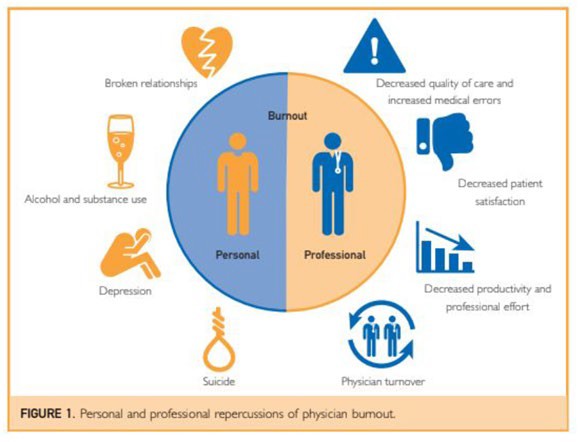 Burnout effects…PhysicianSatisfactionSUD, alcoholism, divorce, depression, anxietySuicidePatientSatisfactionEngagementQualitySafetyPracticeIncomeTeamwork and team moralHealthcare costs10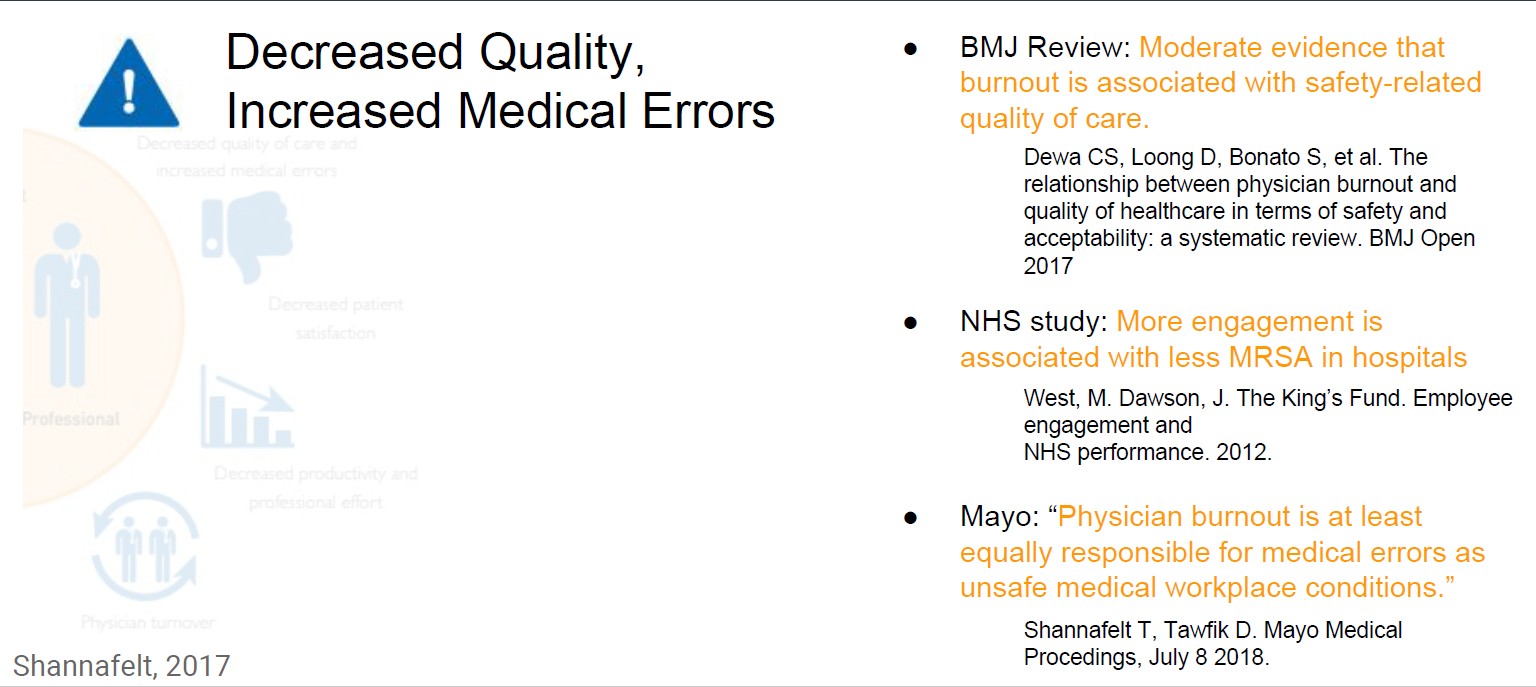 Consequences of Burnout11Too Many Quality Metrics: Tragedy of the Commons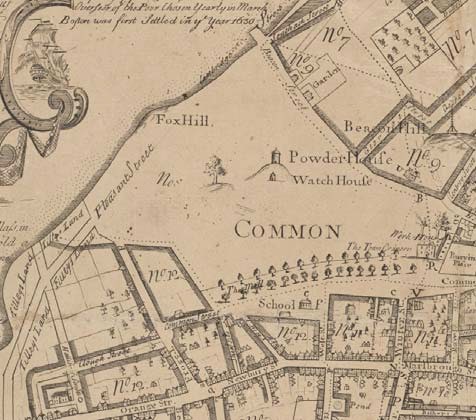 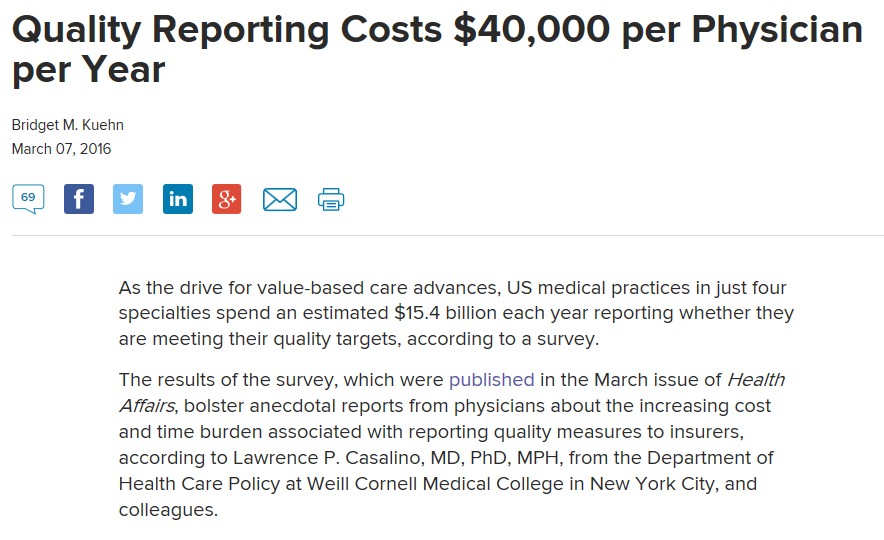 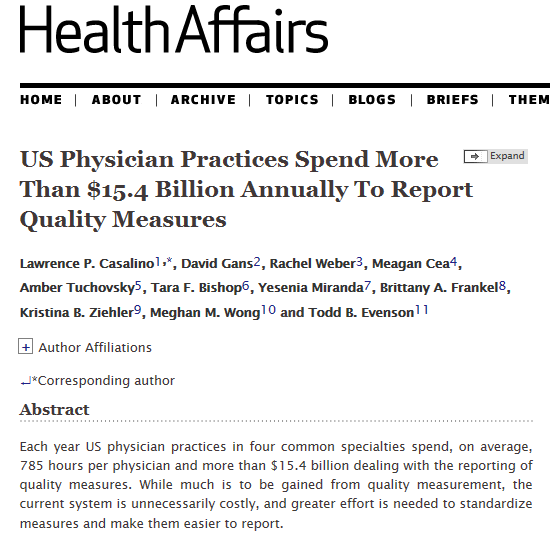 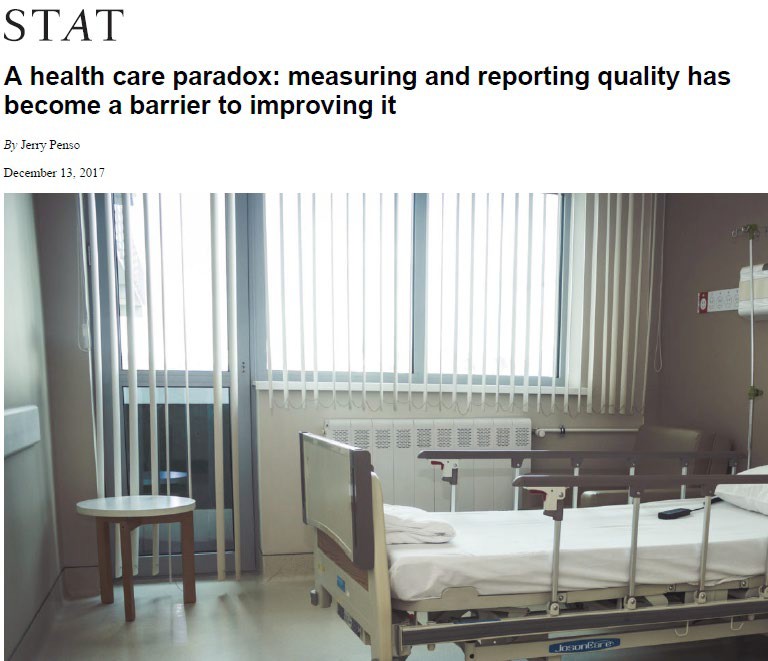 Importance: Measuring and reporting quality has become a barrier to improving it-63% of physicians reports that current measures do not capture the quality of the care that physicians provide-Significant burden: Physicians are spending $15.4 billion each year-$40,000 per physician -close to 80 days of work time/year on reporting quality measures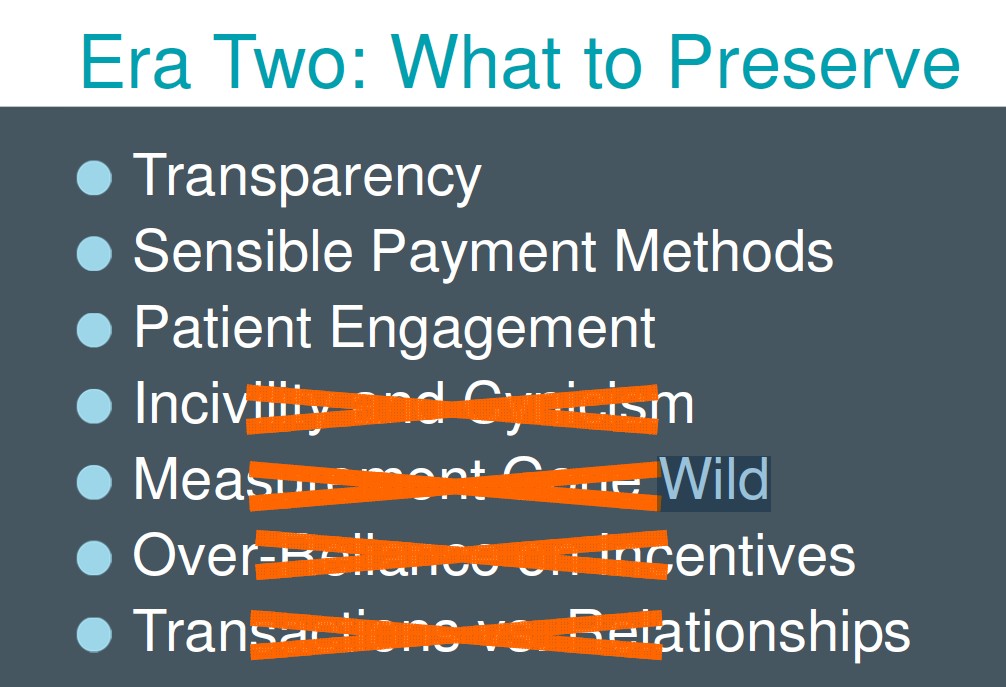 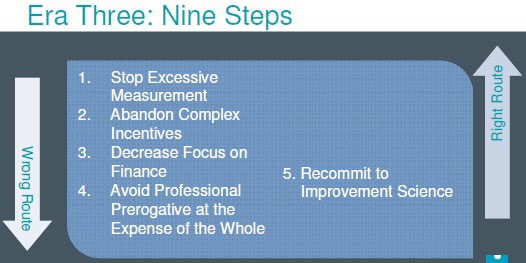 Importance of reducing measurement burdenEven strongest advocates of Quality Measurement like Dr. Berwick and IHI are recognizing the needs to balance and reduce measurement burdenSource: Recent Presentation at IHIEtiology:Due to Improvement and Innovation Lagging Significantly Behind Measurement/ControlConclusion: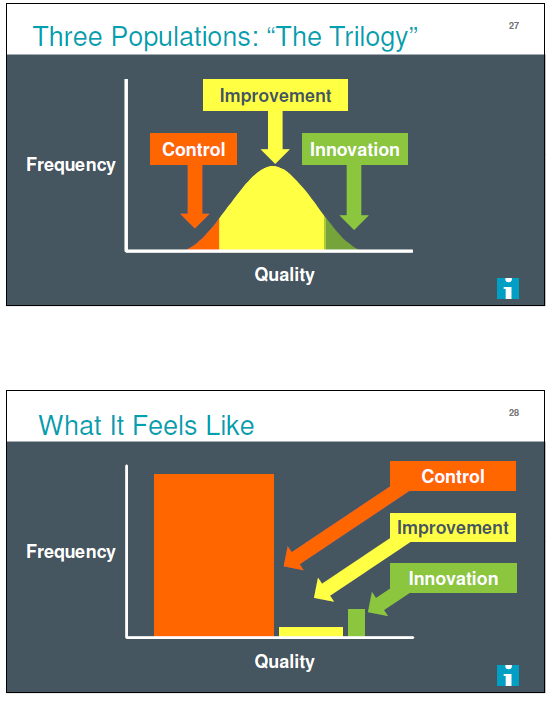 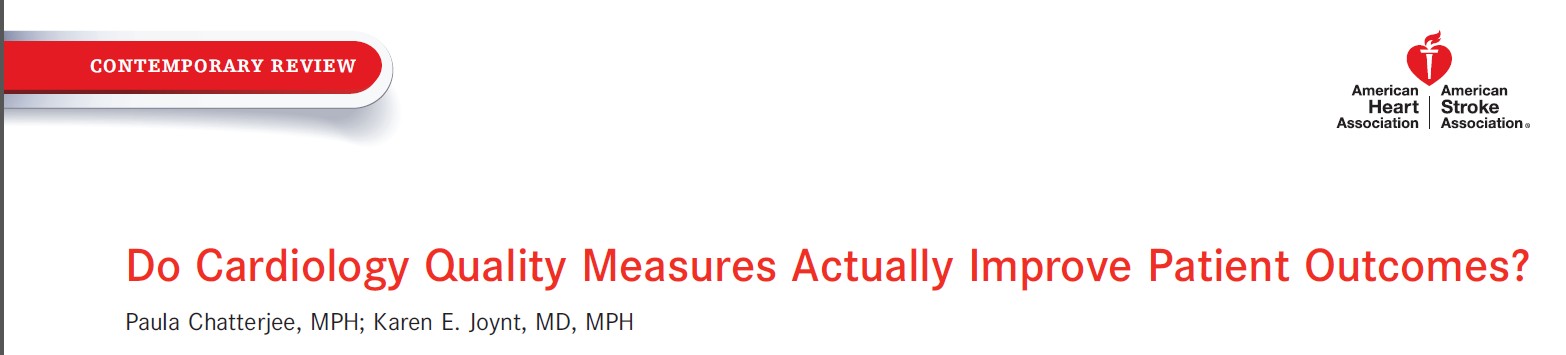 Quality metrics for cardiovascular disease are here to stay, though their utility in improving patient outcomes remains unclear. Measuring quality does seem to improve quality for processes of care, but unless these process measures are closely linked to patient-relevant outcomes, such as mortality,hospital readmission, or patient experience, they may not have maximal impact.Source: Recent Presentation at IHI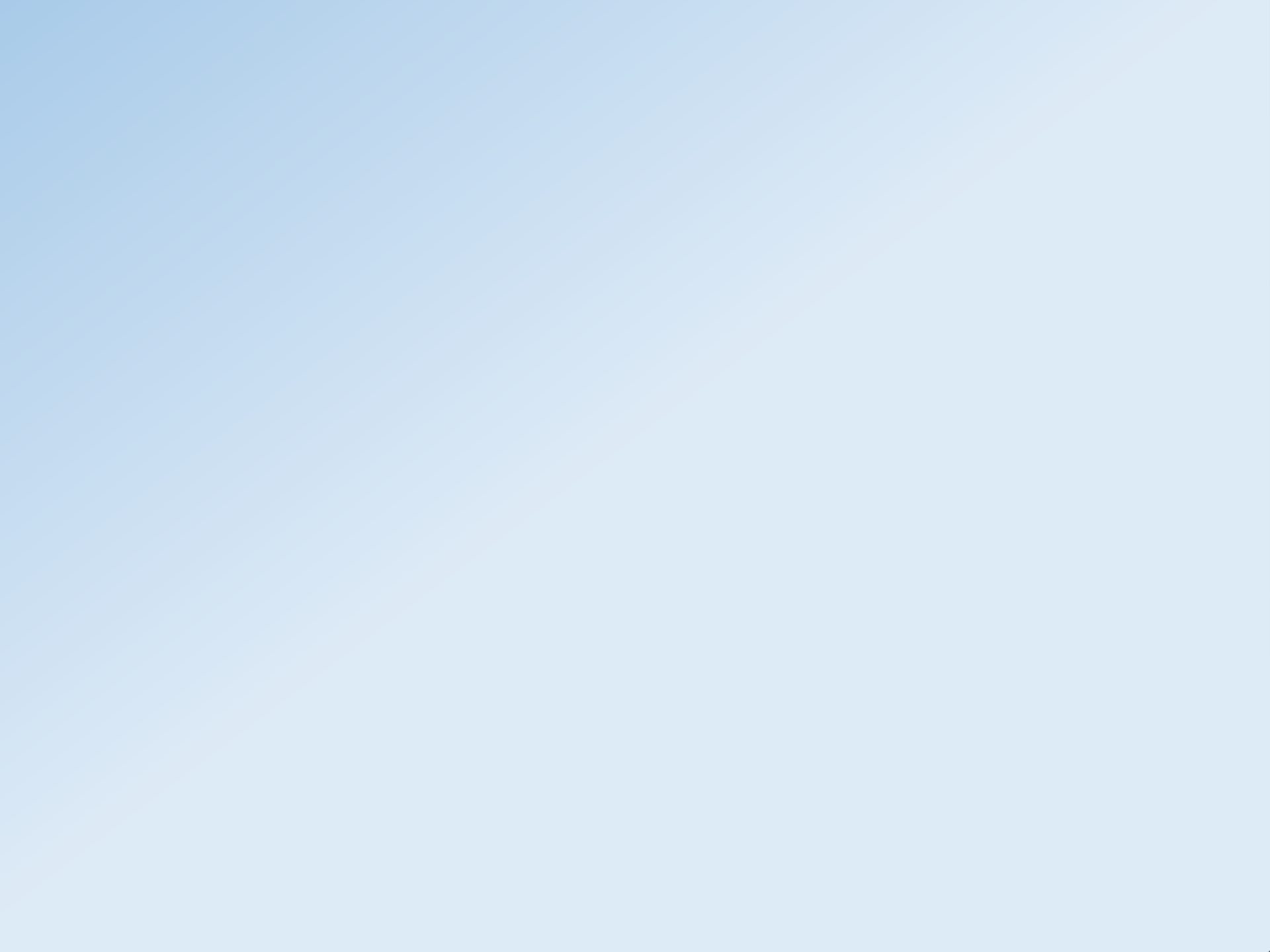 Proposed Solutions: Recent efforts to improve the quality of quality measurementExample of Aims/Principles for Balancing Quality Measurement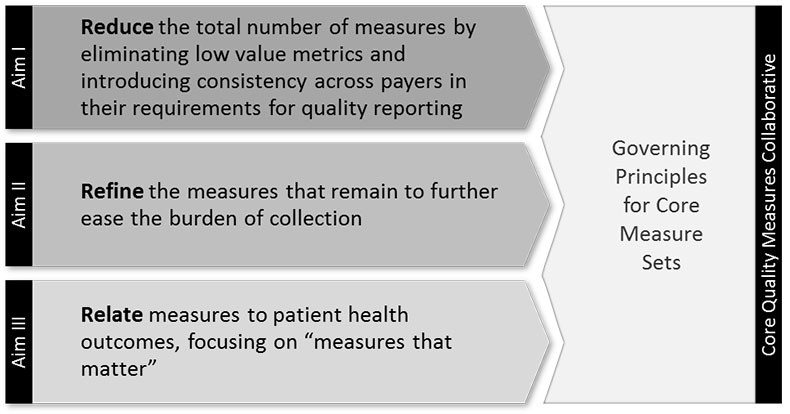 CQMC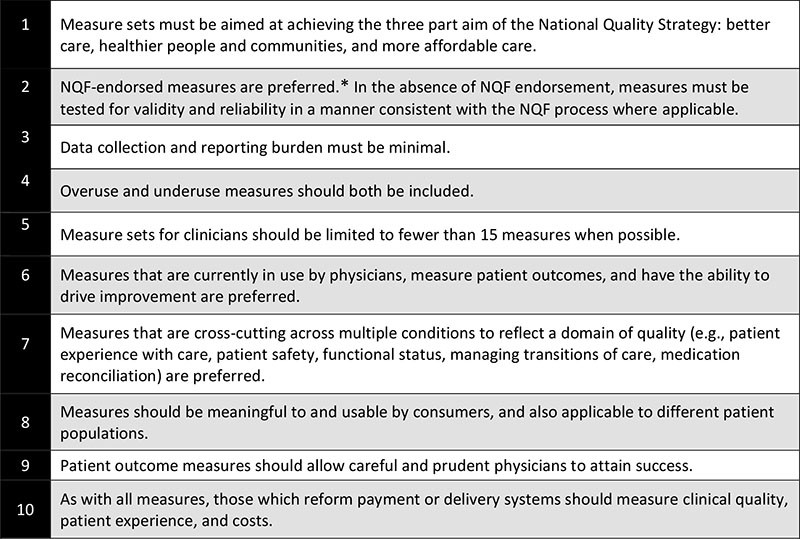 Criteria for measure selection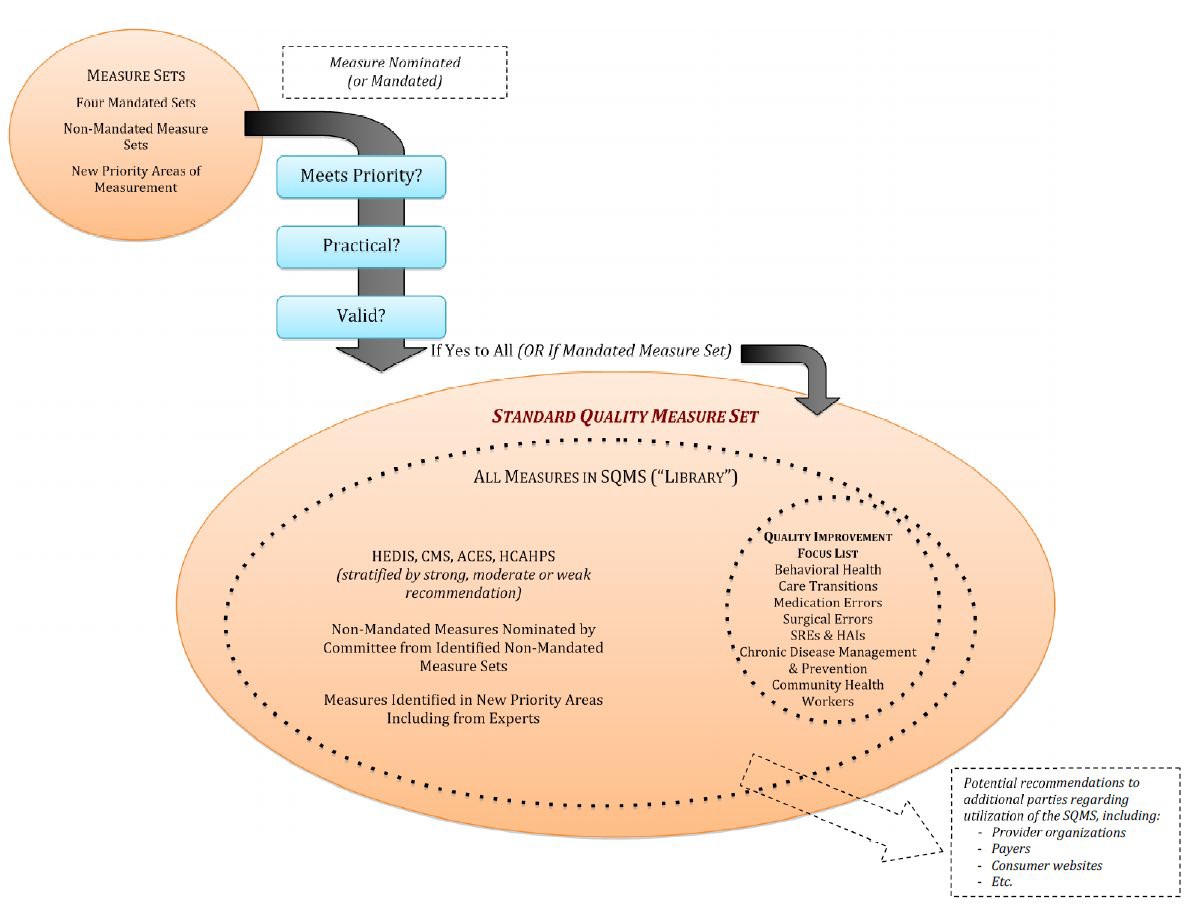 March 30, 2012 SQAC Internal Framework for Standard Quality Measure Set Striving for Practical, Valid measures aligned to overarching priorities of improving patient care19Proposed SolutionHelp reduce administrative burden and improve patient care by havingAligned (across all plan and payment models) measuresAlignment among local and national payers and government agencies is criticalLimited Numbers of Meaningful Measures (Under 15)Those that matter to Patients and Physicians and can be measured without inordinate administrative work20How do you Improve Care?Stanford: “Professional fulfillment of clinicians is inextricably linked toquality, safety and patient-centeredness.”21Primary ask:Help Reduce Administrative Burden and Improve Patient Care by…Aligned, Uniform Quality Measures across Plans and Payment ModelsThus Improve Quality of Care for Patients22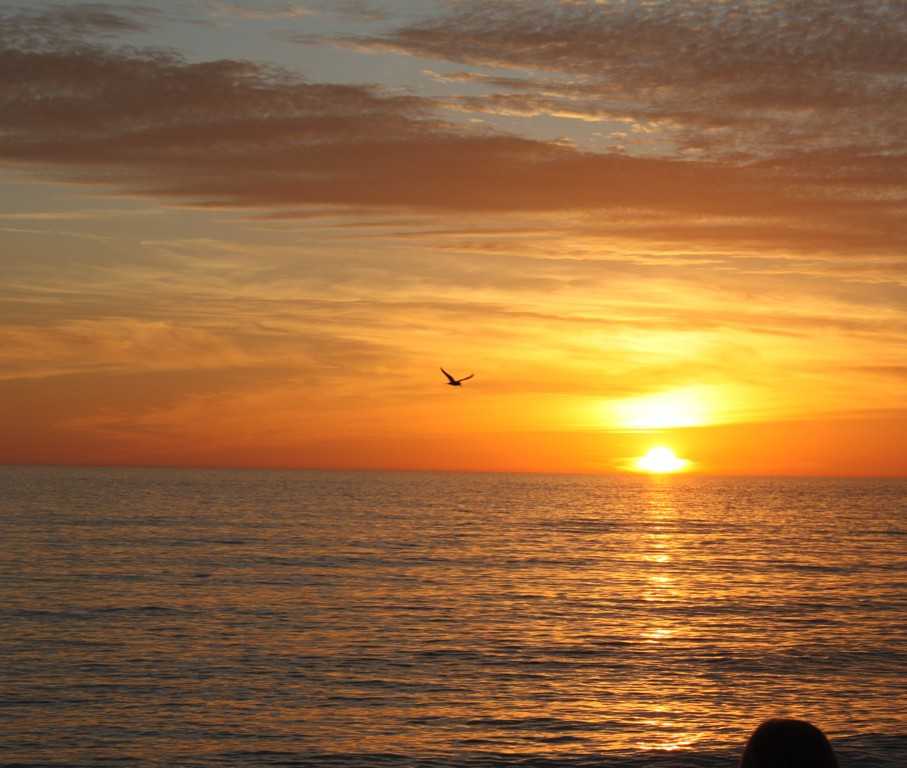 Thank You!WelcomeRecap of 2-27-19 Meeting Decisions & Discussion of Follow-up ItemsThe Impact of Performance Measures on Clinician BurnoutQuality Measure Catalogue FindingsUpdate on Clinical Data Repository Development EffortsImpact of NCQA Proposed HEDIS Updates on the Aligned Measure SetNext StepsNote: Topics 5 through 7 were not discussed during this meeting due to lack of time.24On 2/27, Christian Dankers, Amy Feeney, and Nicole Larue shared information about the Partners eCare measures with the Taskforce.After the meeting, Taskforce staff sent out a document on 3/8 framing the discussion about potential inclusion of eCare measures in the Innovation measures category. Taskforce staff requested feedback by 3/14.Five Taskforce members responded to the request.	The following slides present their input.25Taskforce staff recommended the Taskforce consider the following when assessing the eCare measures:Do the eCare measures address clinical topics or clinical outcomes in the Core or Menu Sets utilizing a novel approach?Do the eCare measures pass a face validity test based on the information shared with you during the 2-26-19 Steering Committee meeting and specifications found on the Partners website: https://qualityandsafety.partners.org/Prevention-And- Chronic-Care/Default.aspx?Are eCare measures replicable (i.e., could other ACOs and payers adopt the measures for their own use such that the eCare measures could potentially become part of the Aligned Measure Set in the future)?26One respondent supported categorizing the eCare measures as Innovative, providing the following rationale:“It will enable the collaboration between plans and provider groups to further explore the opportunities in EHR data exchange and quality measurement.	As we all agree, there are many challenges in EHR data sharing and integration, but incorporating EHR data into measurement is the direction for the future.	With NCQA aggressively shifting to e-measure specification, it is becoming more urgent to have such innovation in the field, even if just for the future viability of the existing core measures sourced from HEDIS.	Any lesson learned from the innovation will help inform state, plans and providers on the path forward.”27Three respondents did not support categorizing the eCare measures as Innovative.“They are too similar to publicly endorsed measures in the measure set we have - the engagement of these provider group measures should lead to higher rates in the already used publicly endorsed measures set.”“These [are] HEDIS measures with the denominator changed to accommodate 100%. HEDIS is not about meeting 100% for the denominator.”The measures do not meet the criteria we have set and their adoption could put us on a slippery slope. (paraphrased)One respondent asked how Partners had validated its measures, and also recommended the application of clear criteria to the decision process.28Assessment of Innovation MeasuresDo the measures address:clinical topics or clinical outcomes in the Core or Menu Sets utilizing a novel approach?NO (HEDIS adapted measures with exclusions to standard specifications, some differences in collection approach)clinical topics that are not addressed in the Core or Menu Sets?NO (clinical topics are already addressed)Intent to advance measure development, not previously considered and rejected?Yes (but advancements or changes in existing standard specifications should be addressed with the measure steward to advance their measure)Consideration:Innovative measures specifically adapted from standard measures should be used (if used at all) in addition to, not in lieu of using the standard measure in the Aligned Measure Set.Enables appropriate comparability and reporting of standard aligned measuresAdaptations (i.e., exclusions, clinical changes etc…) to specifications of standard measures should be addressed through the measure stewardsInnovative measures could be candidates in the future, for Aligned Measure Set adoptionQuestions:Will measure stewards consider adaptations to their measures innovative or appropriate?Innovation measures: Fit for purpose? QI? Reporting? Performance? Comparability?29WelcomeRecap of 2-27-19 Meeting Decisions & Discussion of Follow-up ItemsThe Impact of Performance Measures on Clinician BurnoutContinued Discussion of Partners’ eCare MeasuresQuality Measure Catalogue FindingsUpdate on Clinical Data Repository Development EffortsImpact of NCQA Proposed HEDIS Updates on the Aligned Measure SetNote: Topics 5 through 7 were not discussed during this meeting due to lack of time.30April 29, 2:30-4:30pmMay 29, 2:30-4:30pmJune 24, 2:30-4:30pm31Launch yearKey ConvenerMinimizing admin burden one of the core principlesLinkBurnout Taskforce CommentsCore Quality Measures Collaborative (CQMC)2015AHIP, NQF, CMS andtotal 55 stakeholder organizationsYeshttp://www.qualityforum.o rg/cqmc/Agree and appreciate their aims and principlesCMS’s Meaningful Measures Framework2017CMSYeshttps://www.cms.gov/MediAppreciate patients overcare/Quality-Initiatives-Patient-Assessment-paperwork initiativeInstruments/QualityInitiativesGenInfo/CMS-Quality-Strategy.htmlStatewide Quality Advisory Committee (SQAC)2010-reestablishe d in 2012State-CHIA?http://www.chiamass.go v/sqac/SQMS included 130measures vs 800The Massachusetts EOHHS Quality Alignment Taskforce2018State- EOHHS?https://www.mass.gov/info-details/eohhs-quality-measure-Seeking uniformity across plans/payment models, under 15 total,alignment-taskforce(inc. monitor burnout)